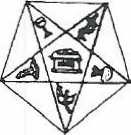 _